.Intro - 16 Counts.Section 1 – Step Out Right, Left, Right Side Shuffle, Step Out Left, Right, Left Side Shuffle.Section 2 – Cross Unwind ¾ Turn Left, Right Shuffle Forward, Left Pivot ½ Turn, Left Shuffle Forward.*Restart Here On Walls 4 & 9*Section 3 – Right Mambo Step Forward, 2 Walks Back, Left Coaster Step, 2 Walks Forward.Section Four – Syncopated Side Mambos, Right Touch, Full Turn Walk Round Right.Start Again!!Note – Restarts Alert!!  Two Restarts, Both Thankfully Happening In The Same Place In TheOn Walls 4 And 9, After You Shuffle Forward On Your Left Foot (Counts 15&16),Instead Of Going Into Your Right Mambo, Simply Restart The Dance!!Contact: kayandeff@hotmail.co.ukJordin's Step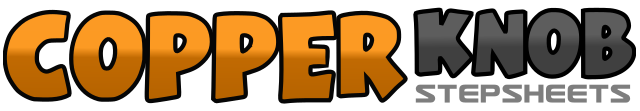 .......Count:32Wall:4Level:Improver.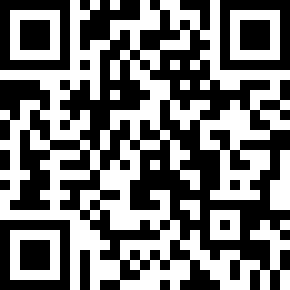 Choreographer:Keith Stewart (N.IRE) - October 2013Keith Stewart (N.IRE) - October 2013Keith Stewart (N.IRE) - October 2013Keith Stewart (N.IRE) - October 2013Keith Stewart (N.IRE) - October 2013.Music:One Step At a Time - Jordin SparksOne Step At a Time - Jordin SparksOne Step At a Time - Jordin SparksOne Step At a Time - Jordin SparksOne Step At a Time - Jordin Sparks........1 – 2Step Right Foot Out And Slightly Forwards To Right Side, Step Left Foot Out And Slightly Forwards To Left Side.3&4Step Right Foot To Right Side, Step Left Foot Beside Right Foot, Step Right Foot To Right Side.5 – 6Step Left Foot Out And Slightly Forwards To Left Side, Step Right Foot Out And Slightly Forwards To Right Side.7&8Step Left Foot To Left Side, Step Right Foot Beside Left Foot, Step Left Foot To Left Side.9 – 10Step Right Foot Across Left Foot Keeping Weight On Left Foot, Unwind A ¾ Turn Over Left Shoulder.11&12Step Forward On Right Foot, Step Left Foot Beside Right Foot, Step Forward On Right Foot (Facing 3 O’clock).13 – 14Step Forward On Left Foot, Pivot A ½ Turn Over Right Shoulder (Now Facing 9 O’clock).15&16Step Forward On Left Foot, Step Right Foot Beside Left Foot, Step Forward On Left Foot.17&18Rock Weight Forward Onto Right Foot, Recover Weight Onto Left Foot In Place, Step Right Foot Beside Left Foot.19 – 20Step Back On Left Foot, Step Back On Right Foot.21&22Step Back On Left Foot, Step Right Foot Beside Left Foot, Step Left Foot Forward.23 – 24Step Forward On Right Foot, Step Forward On Left Foot.25&26Rock Right Foot To Right Side, Recover Weight Onto Left Foot In Place, Step Right Foot Beside Left Foot.&27&28rock Left Foot To Left Side, Recover Weight Onto Right Foot In Place, Step Left Foot Beside Right Foot, Touch Right Foot Beside Left Foot.29 – 32Walk Around A Full Turn In A Clockwise Direction Stepping Right, Left, Right, Left, Ending Up Facing The Wall You Began Your Walk On.